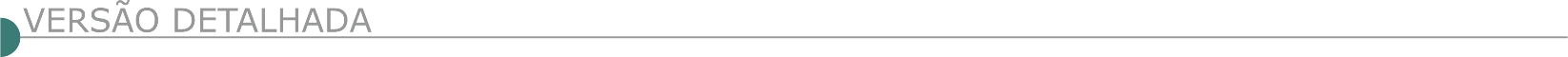 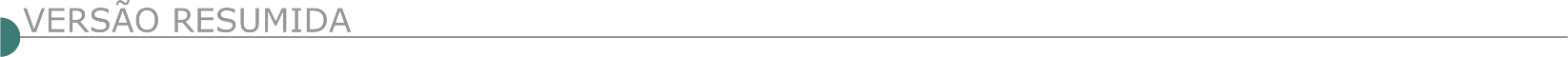  SMOBI - CIRCULAR Nº 2 - NOVA DATA DE ABERTURA DA SESSÃO PÚBLICA LICITAÇÃO SMOBI 007/2020 TP PROCESSO: 01-012.098/20-37 Objeto: Execução das obras e serviços de reforma de espaço público no Parque Professor Guilherme Lage.Abertura da licitação fica agendada para o dia 25/05/2020, às 9:00h, na sede da SMOBI/ SUDECAP. As empresas interessadas em participar da referida licitação e que não possuírem cadastro no SUCAF – Sistema Único de Cadastro de Fornecedores do Município de Belo Horizonte deverão protocolar os documentos físicos necessários no protocolo geral da SMOBI/SUDECAP, que está funcionando às segundas, quartas e sextas-feiras, de 8:00 ás 12;00h, até o terceiro dia útil anterior a data agendada para abertura das propostas nos termos do item 10.1.1.6.1 do edital. Para maiores informações sobre o cadastro, poderá ser enviado e-mail para o sucaf@pbh.gov.br ou cpl.sudecap@ pbh.gov.br. SMOBI - ABERTURA DE LICITAÇÃO - PREGÃO ELETRÔNICO SMOBI 005/2020 -  PROCESSO  Nº 01-029.206/20-92Tipo Menor Preço, aferido PELO VALOR GLOBAL, regime de execução: empreitada por preço unitário, a ser conduzido pela Superintendência de Desenvolvimento da Capital - SUDECAP, nos termos da Portaria SMOBI Nº 056, de 06 de maio de 2020, para serviços comuns de engenharia para execução de contenção em gabião na margem do Córrego Terra Vermelha, no trecho da Rua Cheflera entre as Ruas Isabel Raso e Águas de Março – Bairro Etelvina Carneiro, compreendendo a execução das seguintes atividades: contenção em gabião tipo caixa e tipo saco; enrocamento com pedra de mão; demolição de gabião; escavação e reaterro de vala, movimentações de terra inerentes ao tipo de serviço a ser executado e transporte de material, com o fornecimento de materiais, insumos e mão de obra, conforme especificações e quantidades contidas nos anexos do Edital. Credenciamento: até às 8h do dia 21/05/2020; Lançamento de proposta comercial: até às 8h30min do dia 21/05/2020; Abertura da sessão pública de lances: às 10h do dia 21/05/2020.O pregão eletrônico será realizado em sessão pública por meio da INTERNET. A disputa inicialmente se dará por 10 minutos, período em que os licitantes deverão fazer lances competitivos. Não havendo novos lances, o sistema encerrará a disputa, podendo o pregoeiro reiniciar a etapa de início de lances. Se houver lances nos últimos dois minutos, o sistema prorrogará automaticamente por mais dois minutos. Para participar do pregão eletrônico, os interessados deverão providenciar o cadastramento no Portal de Compras “Licitações CAIXA”. O edital poderá ser obtido pelos interessados através dos “sites” www.licitacoes. caixa.gov.br e www.pbh.gov.br. Mais informações também poderão ser obtidas através do email indicado no Edital. SUDECAP - ABERTURA DE LICITAÇÃO - PREGÃO ELETRÔNICO SP 007/2020 - PROCESSO Nº 01-032.925/20-27 Tipo Menor Preço, aferido PELO VALOR GLOBAL, regime de execução: empreitada por preço unitário, para contratação de empresa para prestação de serviços continuados de manutenção e serviços comuns de engenharia nos próprios municipais, com fornecimento de equipamentos, peças e insumos de primeira linha, mão de obra capacitada, assim como disponibilização de equipe operacional em regime de plantão para apoio aos plantões do Sistema Municipal de Proteção e Defesa Civil e do Grupo Gestor de Riscos e Desastres - GGRD, com o fornecimento de materiais, insumos e mão de obra, conforme especificações e quantidades contidas nos anexos do Edital. Credenciamento: até às 8h do dia 20/05/2020; Lançamento de proposta comercial: até às 8h30min do dia 20/05/2020; Abertura da sessão pública de lances: às 10h do dia 20/05/2020. O pregão eletrônico será realizado em sessão pública por meio da INTERNET. A disputa inicialmente se dará por 10 minutos, período em que os licitantes deverão fazer lances competitivos. Não havendo novos lances, o sistema encerrará a disputa, podendo o pregoeiro reiniciar a etapa de início de lances. Se houver lances nos últimos dois minutos, o sistema prorrogará automaticamente por mais dois minutos. Para participar do pregão eletrônico, os interessados deverão providenciar o cadastramento no Portal de Compras “Licitações CAIXA”. O edital poderá ser obtido pelos interessados através dos “sites” www.licitacoes. caixa.gov.br e www.pbh.gov.br. Mais informações também poderão ser obtidas através do email indicado no Edital. PREFEITURA MUNICIPAL DE CARRANCAS/MG - TOMADA DE PREÇOS Nº 004/2020 - PROCESSO Nº 018/2020 Objeto: Execução de Obra de Recuperação de Pavimentação Asfáltica em CBUQ, em trechos da AVENIDA CORONEL ROZENDO e trechos da RUA ROSINA SILVA TERRA. Tipo: Empreitada por Menor Preço Global, com recursos próprios. O edital completo no site www. carrancas.mg.gov.br ou junto a Prefeitura Municipal. Mais informações pelo e-mail licitacao@carrancas.mg.gov.br ou pelo telefone (35) 3327-1107. A abertura das propostas comerciais está prevista para o dia 25/05/2020, às 09 horas, no setor de licitações da Prefeitura Municipal de Carrancas. PREFEITURA MUNICIPAL DE SANTA LUZIA/MG - AVISO DE LICITAÇÃO - EDITAL Nº. 27/2020 –CONCORRÊNCIA Objeto: Contratação de empresa de construção civil para Implantação de Pavimentação Asfáltica na Estrada Alto das Maravilhas, sendo que o trecho a ser pavimentado inicia-se na Divisa com o Município de Vespasiano (final do asfalto existente próximo da Sub-Estação da CEMIG), finda-se na Av. V, Bairro Frimisa. Entrega dos envelopes no Setor de protocolo (sala 01), até às 09:30 horas do dia 09/06/2020 e abertura às 10:00 horas, no dia 09/06/2020, no Auditório da Prefeitura Municipal de Santa Luzia/ MG, Av. VIII, nº. 50, B. Carreira Comprida, CEP 33.045-090. O Edital poderá ser baixado no site: http://www.santaluzia.mg.gov.br /v2/index.php/licitacao/ ou solicitado pelo e-mail: cpl@ santaluzia.mg.gov.br PREFEITURA MUNICIPAL DE SÃO ROMÃO/MG PROC. 41/20-TP 5/20Contratação Serviço asfaltamento-CTR-BF 286.738/20-BDMGHabilitação: 25/5/20 - 09h Informações: licitacao.prefeituraromao2017@gmail.com ou www.saoromao. mg.gov.br PREFEITURA MUNICIPAL DE UNAÍ-MG - TOMADA DE PREÇOS Nº 004/2020Contratação de empresa especializada para execução de obra de recapeamento asfáltico em diversas ruas de Unaí-MG, conforme Contrato de Repasse nº 16313/2015, celebrado com o Ministério das Cidades através da Caixa Econômica Federal. Julgamento dia 27/05/2020 às 09:00 horas. Edital na íntegra: www.prefeituraunai.mg.gov.br. Informações no tel. (38) 3677 9610 - Ramal 9016. PREFEITURA MUNICIPAL DE TRÊS CORAÇÕES. PREGÃO PRESENCIAL SRP: N.º 00019/2020Objeto: concreto betuminoso usinado a quente. A Prefeitura Municipal de Três Corações/ Secretaria Municipal de Obras e Serviços Públicos, com sede na av. Brasil, n.º 225, bairro jardim américa, cep 37.410-900, torna pública a licitação na modalidade pregão presencial. Data de abertura dos envelopes: dia 25 de maio de 2020 às 13h30min. Endereço: av. Brasil, n.º 225 – Jardim América/ Departamento de Licitação. O edital completo, seus anexos, impugnações, recursos, decisões e demais atos deverão ser acompanhados pelos interessados através do site www.trescoralcoes.mg.gov.br ou no departamento de licitação das 12:00 às 17:00 e das horas.  PREFEITURA MUNICIPAL DE TRÊS PONTAS-MG – TOMADA DE PREÇOS N.º 002/2020 – PROCESSO N.º 755/2020 Tomada de Preços, do tipo Menor Preço, sob o regime de Empreitada por preço GLOBAL, cujo objeto trata-se da Contratação de Empresa para Prestação de Serviços de Contenção com Gabião/Taludes em Trecho Ribeirão Araras, no Município de Três Pontas, com fornecimento de material e mão de obra, de acordo com o Projeto, Memoriais de Cálculo e Descritivo, Planilha Orçamentária e Cronograma anexos ao Edital. O Edital completo e seus anexos poderão ser retirados gratuitamente no sítio www.trespontas.mg.gov.br, ou ainda obtidos junto à Comissão Permanente de Licitação, mediante requerimento onde conste os dados do solicitante, no horário compreendido das 8 (oito) às 17 (dezessete) horas, de segunda à sexta-feira, e recolhimento do valor relativo à cópia reprográfica, correspondentes ao valor de R$ 0,30 (trinta centavos) por lauda, mediante pagamento de boleto bancário emitido pela Divisão de Tributação. A abertura dos envelopes será realizada pela Comissão Permanente de Licitação do Município, no dia 25 de maio de 2020, às 09 horas, na sala da Divisão de Licitações e Contratos.  PREFEITURA MUNICIPAL DE FORMIGA/MG PROCESSO DE LICITAÇÃO Nº. 062/2020. MOD. TOMADA DE PREÇO Nº 008/2020Regime De Execução: Empreitada por preço unitário – TIPO: Menor preço. Objeto: Contratação de empresa especializada para executar obras de pavimentação de ruas em asfalto (CBUQ) no bairro Santa Tereza em área urbana do Município de Formiga, por meio de recursos próprios. A entrega dos envelopes será até as 08:00 hs e a abertura às 08:10 min, dia 25/05/2020. Local: R. Barão de Piumhi 92-A, Diretoria de Compras Públicas, Formiga – MG. Informações: telefones (37) 3329-1843 / 3329-1844; e-mail: licitacao@formiga.mg.gov.br. Edital disponível no site: www.formiga.mg.gov.br PREFEITURA MUNICIPAL DE UBERLÂNDIA C.P 283/2020.AVISO DE LICITAÇÃO. CONCORRÊNCIA PÚBLICA Nº. 283/2020Tipo “Menor Preço Global”. Objeto: Seleção e contratação de empresa para Execução de Obra de Construção da Escola Municipal de Ensino Fundamental - Tempo Integral - Espaço Educativo Urbano 12 SALAS - Fnde,  situada à Rua Manuel Lúcio, Área Institucional 02, Loteamento Grand Ville, Uberlândia/MG. Os documentos que integram o edital serão disponibilizados somente no site de licitações da Prefeitura Municipal de Uberlândia e no endereço eletrônico https://goo.gl/ho2JED, acesso online: https://tinyurl.com/ wsqcuth. A Sessão Pública para entrega dos Envelopes das propostas e documentação será no dia 15/06/2020, às 13:00 horas, na Galeria Ido Finotti, na Av. Anselmo Alves dos Santos, nº 600, bairro Santa Mônica.Uberlândia/MG.  PREFEITURA MUNICIPAL DE UBERLÂNDIA C.P 274/2020. Concorrência Pública Nº 274/2020Tipo “Menor Preço Global”. Objeto: Seleção e contratação de empresa para Executar Obras de Construção da Unidade Básica de Saúde Da Família (UBSF) Jardim das Hortências, Uberlândia/MG. A visita ao local onde os serviços serão executados, poderá ocorrer em qualquer dia ou horário, que proceda o dia da abertura do envelope de habilitação, desde que previamente marcado com setor de Assessoria Técnica de Engenharia da Secretaria Municipal de Obas, através do telefone (34) 3239-2550 ou através do email smo@uberlandia.mg.gov.br.. O Edital encontra-se à disposição na Diretoria de Compras, na Rua Av. Anselmo Alves dos Santos, 600, bairro Santa Mônica, fone 0xx 34-3239-2488, das 12:00 às 17:00 horas, disponível do sitio www.uberlandia.mg.gov.br, bem como acesso online https:// bit.ly/2XUTkJ1. Entrega dos Envelopes e Sessão Pública para abertura no dia _16/06/2020 às _13:00 horas na Galeria Ido Finotti, situada na Av. Anselmo Alves dos Santos, 600, Uberlândia/MG.   PREFEITURA MUNICIPAL DE MANGA/MG TOMADA DE PREÇOS Nº 000007/2020 - PROCESSO Nº. 000024/2020 O Município de Manga-MG torna público para conhecimento dos interessados, que realizará no dia 28/05/2020 09:00:00, em sua sede a Praça Coronel Bembem, nº. 1477, Centro, Manga-MG, licitação na modalidade de Tomada de Preços, do tipo menor preço, para Contratação de empresa para execução de pavimentação asfáltica em CBUQ, conforme especificações constantes do edital e seus anexos, cuja cópia poderá ser adquirida junto ao Departamento de Licitações e Contratos, no referido endereço, no horário de 08:30 às 11:30 horas, de segunda à sexta feira, sendo dia útil, disponível ainda no site oficial www.manga.mg.gov.br. Telefone para contato (38)3615-2601.   PREFEITURA MUNICIPAL DE CRISTIANO OTONI/MG AVISO DE TOMADA DE PREÇOS Nº 08/2020 O município de Cristiano Otoni-MG, torna público que fará realizar Tomada de Preços Nº 08/2020, autorizado pelo PL Nº 29/2020, objetivando a contratação de pessoa jurídica, sob empreitada global, com fornecimento de mão de obra e materiais, para execução de pavimentação asfáltica em diversas ruas do município. Dia 27/05/2020 às 09.00h. Edital disponível em: http://www.cristianootoni.mg.gov.br/.   PREFEITURA MUNICIPAL DE SÃO ROQUE DE MINAS/MG - CONCORRÊNCIA Nº 006/2020- PROCEDIMENTO LICITATÓRIO Nº 049/2020Tipo menor preço global. Objeto: Contratação de Empresa Especializada para Execução da Obra de Sistema de Esgotamento Sanitário, nos Distritos de Serra da Canastra e São José do Barreiro do Município de São Roque de Minas/MG, conforme Planilha, Memorial Descritivo, Cronograma Físico -Financeiro e Projeto, incluindo o fornecimento de todo material. Conforme Contrato de Financiamento BDMG/BF nº 296.320/2020; devendo os documentos (envelopes 01 e 02) serem entregues na Diretoria de Licitações desta Prefeitura até às 09:00 do dia 08/06/2020, sendo que os envelopes referentes à Habilitação (Envelope nº 01) serão abertos às 09:00 do mesmo dia, no mesmo local. O Edital está disponível no site: www.saoroquedeminas.mg.gov.br.   PREFEITURA MUNICIPAL DE SÃO ROQUE DE MINAS/MG - CONCORRÊNCIA Nº 007/2020 - PROCEDIMENTO LICITATÓRIO Nº 050/2020Tipo menor preço global. Objeto: Contratação de Empresa Especializada para Execução da Obra de Construção de Estação de Tratamento de Esgoto Sanitário (ETE), no Distrito de Serra da Canastra do Município de São Roque de Minas/MG, conforme Planilha, Memorial Descritivo, Cronograma Físico-Financeiro e Projeto, incluindo o fornecimento de todo material. Conforme Contrato de Financiamento BDMG/BF nº 284.864/2020; devendo os documentos (envelopes 01 e 02) serem entregues na Diretoria de Licitações desta Prefeitura até às 13:00 do dia 08/06/2020, sendo que os envelopes referentes à Habilitação (Envelope nº 01) serão abertos às 09:00 do mesmo dia, no mesmo local. O Edital está disponível no site oficial do município: www.saoroquedeminas.mg.gov.br.  PREFEITURA MUNICIPAL DE ARCOS/MG - TOMADA DE PREÇOS Nº003/2020 - PROCESSO LICITATÓRIO Nº262/2020 OBJETO: Contratação de empresa para execução de obras de reabilitação da Avenida João Vaz Sobrinho trecho II. ABERTURA DA SESSÃO:  21 de maio de 2020 as 16:00 horas. LOCAL: Departamento de Licitações e Contratos, situado à Rua Getúlio Vargas, nº 228 – Centro – Arcos/MG. CONSULTAS AO EDITAL: www. arcos.mg.gov.br ou no Departamento de Licitações e Contratos. ESCLARECIMENTOS:arcoslicita@arcos.mg.gov.br ou telefone: (37) 3359-7905.  PREFEITURA MUNICIPAL DE LAVRAS/MG. NOVA DATA DO PROCESSO LICITATÓRIO N° 74/2020, TOMADA DE PREÇO N° 05/2020Menor preço global. Contratação de empresa especializada em serviços de engenharia com fornecimento de mão de obra e material para construção de uma avenida para interligação dos bairros Jardim Glória, Jardim Campestre, São Vicente, Vila Joaquim Sales, Parque Imperial e Morada do Sol, localizada à Avenida Prefeito Sílvio Damaso de Castro, s/nº, Jardim Campestre, Lavras/MG. Data de Apresentação de Envelopes e Julgamento: 09h00min do dia 22/05/2020. O Edital encontra-se na sede da Prefeitura Municipal, à Av. Dr. Sylvio Menicucci, nº 1575, Bairro Presidente Kennedy ou pelo site www.lavras.mg.gov.br. Tele- fax: (35)3694-4021.  PREFEITURA MUNICIPAL DE LAVRAS – MG. NOVA DATA DO PROCESSO LICITATÓRIO Nº 73/2020 – TOMADA DE PREÇOS N° 004/2020Contratação de empresa especializada em serviços de engenharia com fornecimento de mão de obra e material para construção de uma avenida para interligação dos bairros Água Limpa e Fonte Verde, localizada à Rua Rio Grande, s/nº, Água Limpa, no Município de Lavras – MG. Nova data de abertura: 09h00min do dia 25/05/2020. O Edital encontra-se na sede da Prefeitura Municipal, à Av. Dr. Sylvio Menicucci, nº 1575, Bairro Presidente Kennedy ou pelo site www.lavras. mg.gov.br. Telefone: (35)3694-4021. PREFEITURA MUNICIPAL DE SANTA RITA DE IBITIPOCA – MG PREGÃO PRESENCIAL PARA REGISTRO DE PREÇOS Nº 005/2020 O Município de Santa Rita de Ibitipoca/MG torna público para conhecimento dos interessados que na data de 21/05/2020 às 13h00min, fará realizar licitação na modalidade de Pregão Presencial para Registro de Preços nº 005/2020, cujo objeto é a prestação de serviços de tapa buraco com o fornecimento e aplicação de massa asfáltica (CBUQ). O edital está disponível na íntegra no site www.santaritadeibitipoca.mg.gov.br ou pelo e-mail prefeiturasantaritaibitipoca@hotmail.com. Informações adicionais pelo telefone (32)3342-1221.  PREFEITURA MUNICIPAL DE SANTA RITA DE IBITIPOCA – MG - TOMADA DE PREÇOS Nº 002/2020 O Município de Santa Rita de Ibitipoca/MG torna público para conhecimento dos interessados que na data de 21/05/2020 às 15h00min, fará realizar licitação na modalidade de Tomada de Preços nº 005/2020, cujo objeto é a contratação de empresa de engenharia para execução de pavimentação e recapeamento em CBUQ em diversas ruas. O edital está disponível na íntegra no site www.santaritadeibitipoca. mg.gov.br ou pelo e-mail prefeiturasantaritaibitipoca@hotmail.com. Informações adicionais pelo telefone (32)3342-1221.  PREFEITURA MUNICIPAL DE ITABIRA – MG – CONCORRÊNCIA Nº 8/2019Objeto: contratação de empresa de prestação de serviços de engenharia civil para construção dos Prédios de Aprendizagem 04, 05 e 06 da UNIFEI no município de ITABIRA/MG, divididos em 3 lotes, sendo: Lote 01 – Prédio de Aprendizagem 04, Lote 02 – Prédio de Aprendizagem 05 e Lote 03 – Prédio de Aprendizagem 06. Abertura envelopes de nº 01 e 02 – Habilitação e Proposta Financeira: dia 07/05/2020 às 17:30h, no auditório, andar térreo da Prefeitura Municipal de Itabira. Os dois envelopes “Habilitação” e “Proposta Financeira” deverão ser protocolados na Diretoria de Protocolos e Atendimento – 1º andar da sede da Prefeitura de Itabira, sala 112, até às 17:00 horas do dia 07/05/2020.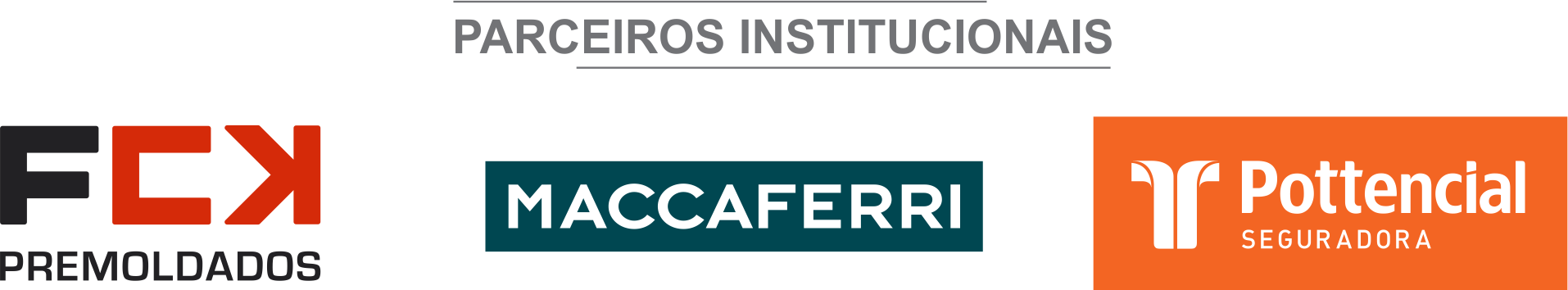 ÓRGÃO LICITANTE:  COPASAÓRGÃO LICITANTE:  COPASAEDITAL: CLPI.1120200022 PROCESSO: N.º1120200023EDITAL: CLPI.1120200022 PROCESSO: N.º1120200023EDITAL: CLPI.1120200022 PROCESSO: N.º1120200023EDITAL: CLPI.1120200022 PROCESSO: N.º1120200023Informações: Sala de Licitações – Rua Carangola, 606, Térreo – Bairro Santo Antônio – BH/MGInformações: Sala de Licitações – Rua Carangola, 606, Térreo – Bairro Santo Antônio – BH/MGInformações: Sala de Licitações – Rua Carangola, 606, Térreo – Bairro Santo Antônio – BH/MGInformações: Sala de Licitações – Rua Carangola, 606, Térreo – Bairro Santo Antônio – BH/MGInformações: Sala de Licitações – Rua Carangola, 606, Térreo – Bairro Santo Antônio – BH/MGInformações: Sala de Licitações – Rua Carangola, 606, Térreo – Bairro Santo Antônio – BH/MGValor Estimado da ObraCapital Social Igual ou SuperiorCapital Social Igual ou SuperiorCapital Social Igual ou SuperiorGarantia de PropostaValor do EditalR$ 545.491,65R$ -R$ -R$ -R$ -R$ -Informações: cpli@copasa.com.br Entrega proposta: Sala de Licitações – Rua Carangola, 606 – Térreo – santo Antônio – BH/MGInformações: cpli@copasa.com.br Entrega proposta: Sala de Licitações – Rua Carangola, 606 – Térreo – santo Antônio – BH/MGInformações: cpli@copasa.com.br Entrega proposta: Sala de Licitações – Rua Carangola, 606 – Térreo – santo Antônio – BH/MGInformações: cpli@copasa.com.br Entrega proposta: Sala de Licitações – Rua Carangola, 606 – Térreo – santo Antônio – BH/MGInformações: cpli@copasa.com.br Entrega proposta: Sala de Licitações – Rua Carangola, 606 – Térreo – santo Antônio – BH/MGInformações: cpli@copasa.com.br Entrega proposta: Sala de Licitações – Rua Carangola, 606 – Térreo – santo Antônio – BH/MGOBJETO:  EXECUÇÃO, COM FORNECIMENTO TOTAL DE MATERIAIS, DAS OBRAS E SERVIÇOS PARA COMPLEMENTAÇÃO DA UTR (UNIDADE DE TRATAMENTO DE RESÍDUOS) DA ETA (ESTAÇÃO DE TRATAMENTO DE ÁGUA) VERDE GRANDE, NA CIDADE DE MONTES CLAROS / MG.OBJETO:  EXECUÇÃO, COM FORNECIMENTO TOTAL DE MATERIAIS, DAS OBRAS E SERVIÇOS PARA COMPLEMENTAÇÃO DA UTR (UNIDADE DE TRATAMENTO DE RESÍDUOS) DA ETA (ESTAÇÃO DE TRATAMENTO DE ÁGUA) VERDE GRANDE, NA CIDADE DE MONTES CLAROS / MG.OBJETO:  EXECUÇÃO, COM FORNECIMENTO TOTAL DE MATERIAIS, DAS OBRAS E SERVIÇOS PARA COMPLEMENTAÇÃO DA UTR (UNIDADE DE TRATAMENTO DE RESÍDUOS) DA ETA (ESTAÇÃO DE TRATAMENTO DE ÁGUA) VERDE GRANDE, NA CIDADE DE MONTES CLAROS / MG.DATAS: Recebimento dos Envelopes de nº 01 (Proposta de Preços) e nº 02 (Documentos de Habilitação) e Abertura dos Envelopes de nº 01 (Proposta de Preços), será realizada às 14:30 horas do dia 02 de junho de 2020Os envelopes n.º 1, contendo a Proposta de Preços, e n.º 2, contendo a documentação de Habilitação, poderão ser entregues: 1.2.1 Através de portador, na Comissão Permanente de Licitações de Obras e Serviços Técnicos - CPLI, à Rua Carangola, 606, Bairro Santo Antônio, Belo Horizonte, - Minas Gerais, até 01 hora útil anterior à data marcada no item 1.1. 1.2.2 Diretamente à Comissão de Licitações no início da Sessão de Recebimento e Abertura dos Envelopes, no endereço acima descrito, na hora marcada no item 1.1 DATAS: Recebimento dos Envelopes de nº 01 (Proposta de Preços) e nº 02 (Documentos de Habilitação) e Abertura dos Envelopes de nº 01 (Proposta de Preços), será realizada às 14:30 horas do dia 02 de junho de 2020Os envelopes n.º 1, contendo a Proposta de Preços, e n.º 2, contendo a documentação de Habilitação, poderão ser entregues: 1.2.1 Através de portador, na Comissão Permanente de Licitações de Obras e Serviços Técnicos - CPLI, à Rua Carangola, 606, Bairro Santo Antônio, Belo Horizonte, - Minas Gerais, até 01 hora útil anterior à data marcada no item 1.1. 1.2.2 Diretamente à Comissão de Licitações no início da Sessão de Recebimento e Abertura dos Envelopes, no endereço acima descrito, na hora marcada no item 1.1 DATAS: Recebimento dos Envelopes de nº 01 (Proposta de Preços) e nº 02 (Documentos de Habilitação) e Abertura dos Envelopes de nº 01 (Proposta de Preços), será realizada às 14:30 horas do dia 02 de junho de 2020Os envelopes n.º 1, contendo a Proposta de Preços, e n.º 2, contendo a documentação de Habilitação, poderão ser entregues: 1.2.1 Através de portador, na Comissão Permanente de Licitações de Obras e Serviços Técnicos - CPLI, à Rua Carangola, 606, Bairro Santo Antônio, Belo Horizonte, - Minas Gerais, até 01 hora útil anterior à data marcada no item 1.1. 1.2.2 Diretamente à Comissão de Licitações no início da Sessão de Recebimento e Abertura dos Envelopes, no endereço acima descrito, na hora marcada no item 1.1 OBSERVAÇÕES: CAPACIDADE TÉCNICA Atestado de Capacidade Técnico-Profissional, passado por pessoa jurídica de direito privado ou por órgão da Administração Direta ou Indireta da União, do Distrito Federal, dos Estados ou dos Municípios, ou Certidão de Acervo Técnico (CAT), em nome de profissional, integrante do quadro permanente da proponente, comprovando ter o referido Profissional (inscrito no CREA ou CAU como Responsável Técnico da empresa), sido responsável técnico pela execução de serviços da mesma natureza dos aqui licitados, observado o abaixo mencionado e o disposto nos subitens 1.1.1, 1.1.2 e 1.1.3: Construção e/ou ampliação e/ou melhorias, em estação de tratamento de água, sendo que no caso de atestado de melhorias, deverá ser comprovado, no mínimo a instalação de equipamentos; Aplicação de concreto projetado; Assentamento caneletas de concreto, diâmetro DN 300 mm. ÓRGÃO LICITANTE: DNIT – SUPERINTÊNCIA REGIONAL DE MINAS GERAISEDITAL: PREGÃO Nº 105/2020 - AVISO DE ALTERAÇÃOInformações: www.comprasnet.gov.br ou www.dnit.gov.br BELO HORIZONTE - MGInformações: www.comprasnet.gov.br ou www.dnit.gov.br BELO HORIZONTE - MGOBJETO: OBJETO: PREGÃO ELETRÔNICO - CONTRATAÇÃO DE EMPRESA PARA EXECUÇÃO DE SERVIÇOS DE MANUTENÇÃO (CONSERVAÇÃO/RECUPERAÇÃO) NA RODOVIA BR-364/MG COM VISTAS A EXECUÇÃO DE PLANO DE TRABALHO E ORÇAMENTO P.A.T.O. TRECHO: ENTR BR-455 (DIV SP/MP) (PLANURA) - ENTR BR-365(B) (INÍCIO PONTE S/RIO PARNAÍBA) (DIV MG/GO). SUBTRECHO 1: ENTR BR-153(B)/262(B) - ENTR BR-497(A) (CAMPINA VERDE). SEGMENTO1: KM 66,0 AO KM 136,2. EXTENSÃO: 70,20 KM, TOTAL DE ITENS LICITADOS: 00001 DATAS: Novo Edital: 05/05/2020 das 08h00 às 12h00 e de13h00 às 17h00.Entrega das Propostas: a partir de 05/05/2020 às 08h00 no site www.comprasnet.gov.br Abertura das Propostas: 15/05/2020, às 10h00 no site www.comprasnet.gov.brÓRGÃO LICITANTE: DNIT – SUPERINTÊNCIA REGIONAL DO MARANHÃOEDITAL: PREGÃO ELETRÔNICO Nº 132/2020 - UASG 393030 - Nº Processo: 50615000117202095.Informações: Rua Jansen Muller, 37 – Centro – São Luiz/MASite: www.comprasnet.gov.brInformações Gerais: Trecho: DIVISA PI/MA (REPARTIÇÃO/PI) - DIVISA MA/PA (RIO ITINGA)Informações: Rua Jansen Muller, 37 – Centro – São Luiz/MASite: www.comprasnet.gov.brInformações Gerais: Trecho: DIVISA PI/MA (REPARTIÇÃO/PI) - DIVISA MA/PA (RIO ITINGA)OBJETO: CONTRATAÇÃO DE EMPRESA PARA EXECUÇÃO DE SERVIÇOS DE MANUTENÇÃO (CONSERVAÇÃO/ RECUPERAÇÃO) RODOVIÁRIA REFERENTE AO PLANO ANUAL DE TRABALHO E ORÇAMENTO - P.A.T.O NA RODOVIA BR-222/MA; SUBTRECHO: ENTR. BR-222 (KM 362,80) - SANTA INÊS; ENTR. BR-135(B) (MIRANDA DO NORTE) - ENTR. BR-316(A) (BELA VISTA DO MARANHÃO); E ENTR. BR-316(B)/MA-006(A)/320 (SANTA INÊS) - FIM PISTA DUPLA (SANTA LUZIA DO TIDE); SEG: KM 0,00 AO KM 1,4; KM 251,10 AO KM 352,40; E KM 362,90 AO KM 408,30; EXT: 153,75. TOTAL DE ITENS LICITADOS: 1. DATAS: Edital: 05/05/2020 das 08h00 às 12h00 e das 13h00 às 17h00Entrega das Propostas: a partir de 05/05/2020 às 08h00 no site www.comprasnet.gov.br Abertura das Propostas: 18/05/2020 às 10h00 no site www.comprasnet.gov.brÓRGÃO LICITANTE: DNIT – SUPERINTÊNCIA REGIONAL DO PIAUIEDITAL: PREGÃO ELETRÔNICO Nº 148/2020 - UASG 393022- Nº Processo: 50618000147202071Informações: Av. João Xxiii, 1316, Noivos - Teresina/PI ou www.comprasgovernamentais.gov.br/edital/393022-5-00148-2020Edital disponível: www.dnit.gov.br e www.comprasgovernamentais.gov.brInformações: Av. João Xxiii, 1316, Noivos - Teresina/PI ou www.comprasgovernamentais.gov.br/edital/393022-5-00148-2020Edital disponível: www.dnit.gov.br e www.comprasgovernamentais.gov.brOBJETO: EXECUÇÃO DOS SERVIÇOS DE ENGENHARIA PARA MANUTENÇÃO (CONSERVAÇÃO/RECUPERAÇÃO) NA RODOVIA BR-020/PI, COM VISTAS À EXECUÇÃO DE PLANO DE TRABALHO E ORÇAMENTO - P.A.T.ODATAS: Edital: 05/05/2020 das 08h00 às 12h00 e das 14h00 às 17h30Entrega das Propostas: a partir de 05/05/2020 às 08h00 no site www.comprasnet.gov.br Abertura das Propostas: 15/05/2020 às 10h00 no site www.comprasnet.gov.brÓRGÃO LICITANTE: DNIT – SUPERINTÊNCIA REGIONAL DO RIO GRANDE DO NORTEEDITAL: PREGÃO ELETRÔNICO 153/2020 - UASG 393021- Nº Processo: 50614000687202095Informações e edital: Av. Bernardo Vieira, 3656, Lagoa Nova - Natal/RN ou www.comprasgovernamentais.gov.br/edital/393021-5-00153-2020 ou site DNITInformações e edital: Av. Bernardo Vieira, 3656, Lagoa Nova - Natal/RN ou www.comprasgovernamentais.gov.br/edital/393021-5-00153-2020 ou site DNITOBJETO: SERVIÇOS DE MANUTENÇÃO (CONSERVAÇÃO/RECUPERAÇÃO) NA RODOVIA BR-101/RN COM VISTAS A EXECUÇÃO DE PLANO DE TRABALHO E ORÇAMENTO, SEGMENTO: KM 0,00 - KM 86,00. TOTAL DE ITENS LICITADOS: 1.DATAS: Edital: 05/05/2020 das 08h00 às 12h00 e das 14h00 às 17h59Entrega das Propostas: a partir de 05/05/2020 às 08h00 no site www.comprasnet.gov.br Abertura das Propostas: 20/05/2020 às 10h00 no site www.comprasnet.gov.brÓRGÃO LICITANTE: DNIT – SUPERINTÊNCIA REGIONAL DO RIO GRANDE DO NORTEEDITAL: PREGÃO ELETRÔNICO 152/2020 - UASG 393021 - Nº Processo: 50614000736202090Informações e edital: Av. Bernardo Vieira 3656, Lagoa Nova - Natal/RN ou www.comprasgovernamentais.gov.br/edital/393021-5-00152-2020 ou sites:www.comprasgovernamentais.gov.br e www.dnit.gov.br Informações e edital: Av. Bernardo Vieira 3656, Lagoa Nova - Natal/RN ou www.comprasgovernamentais.gov.br/edital/393021-5-00152-2020 ou sites:www.comprasgovernamentais.gov.br e www.dnit.gov.br OBJETO: CONTRATAÇÃO DE EMPRESA PARA EXECUÇÃO DE SERVIÇOS DE MANUTENÇÃO (CONSERVAÇÃO/ RECUPERAÇÃO) NA RODOVIA BR-406/RN COM VISTAS A EXECUÇÃO DE PLANO DE TRABALHO E ORÇAMENTO - P.A.T.O. TRECHO ENTR BR-104(A)/RN-118(A)/221(A) (MACAU) - ENTR BR-101(B) (PONTE PRESIDENTE COSTA E SILVA) TRECHO URBANO. SUBTRECHO: ENTR BR-104(A)/RN-118(A)/221(A) (MACAU) - ENTR BR-101(A)/RN-160(A) (P/EXTREMOZ). SEGMENTO: KM 0,00 - KM 171,50 . EXTENSÃO: 171,50 KM.. TOTAL DE ITENS LICITADOS: 1.DATAS: Edital: 06/05/2020 das 08h00 às 12h00 e das 13h00 às 17h59Entrega das Propostas: a partir de 06/05/2020 às 08h00 no site www.comprasnet.gov.br Abertura das Propostas: 19/05/2020 às 15h00 no site www.comprasnet.gov.brÓRGÃO LICITANTE: DNIT – SUPERINTÊNCIA REGIONAL DO RIO GRANDE DO SULEDITAL: PREGÃO Nº 80/2020 - AVISO DE REABERTURA DE PRAZO - Nº Processo: 50610008033201914Informações e edital: Rua Siqueira Campos, 664 Centro - PORTO ALEGRE - RSInformações e edital: Rua Siqueira Campos, 664 Centro - PORTO ALEGRE - RSOBJETO: CONTRATAÇÃO DE EMPRESA PARA EXECUÇÃO DE SERVIÇOS DE MANUTENÇÃO REFERENTES AO PLANO ANUAL DE TRABALHO E ORÇAMENTO PATO, NA RODOVIA BR-468/RS, SEGMENTO DO KM 0,000 AO KM 142,200.DATAS: Edital: 05/05/2020 das 08h00 às 12h00 e de13h00 às 17h00 Entrega das Propostas: a partir de 30/03/2020 às 08h00 no site www.comprasnet.gov.br Abertura das Propostas: 15/05/2020, às 10h00 no site www.comprasnet.gov.brÓRGÃO LICITANTE: DNIT – SUPERINTÊNCIA REGIONAL DO RIO GRANDE DO SULEDITAL: PREGÃO Nº 123/2020 – uasq 393012 - Nº Processo: 50610006861201918Informações e edital: Rua Siqueira Campos, 664 Centro - PORTO ALEGRE – RS ou www.comprasgovernamentais.gov.br/edital/393012-5-00123-2020 ou site DNITInformações e edital: Rua Siqueira Campos, 664 Centro - PORTO ALEGRE – RS ou www.comprasgovernamentais.gov.br/edital/393012-5-00123-2020 ou site DNITOBJETO: CONTRATAÇÃO DE EMPRESA PARA EXECUÇÃO DE SERVIÇOS DE MANUTENÇÃO REFERENTES AO PLANO ANUAL DE TRABALHO E ORÇAMENTO PATO, NA RODOVIA BR-153/RS, SEGMENTO DO KM 53,100 AO KM 121,500. DATAS: Edital: 05/05/2020 das 08h00 às 12h00 e de13h00 às 17h00 Entrega das Propostas: a partir de 05/05/2020 às 08h00 no site www.comprasnet.gov.br Abertura das Propostas: 15/05/2020, às 11h00 no site www.comprasnet.gov.brÓRGÃO LICITANTE: DNIT – SUPERINTÊNCIA REGIONAL DO RIO GRANDE DO SULEDITAL: PREGÃO Nº 142/2020 – uasq 393012 - Nº Processo: 50610001596202015Informações e edital: site DNITRua Siqueira Campos, 664, Centro - Porto Alegre/RS ou www.comprasgovernamentais.gov.br/edital/393012-5-00142-2020Informações e edital: site DNITRua Siqueira Campos, 664, Centro - Porto Alegre/RS ou www.comprasgovernamentais.gov.br/edital/393012-5-00142-2020OBJETO: CONTRATAÇÃO DE EMPRESA PARA EXECUÇÃO DE SERVIÇOS DE MANUTENÇÃO REFERENTES AO PLANO ANUAL DE TRABALHO E ORÇAMENTO - PATO, NA RODOVIA BR-116/RS, SEGMENTO DO KM 74,90 AO KM 183,80 - TOTAL DE ITENS LICITADOS: 1DATAS: Edital: 07/05/2020 das 08h00 às 12h00 e das 13h00 às 17h00Entrega das Propostas: a partir de 07/05/2020 às 08h00 no site www.comprasnet.gov.br Abertura das Propostas: 19/05/2020 às 10h00 no site www.comprasnet.gov.brÓRGÃO LICITANTE: DNIT – SUPERINTÊNCIA REGIONAL DO MATO GROSSO DO SULEDITAL: Pregão Eletrônico Nº 131/2020 - UASG 393010 - Nº Processo: 50619000070202020Edital: Rua Antonio Maria Coelho, 3099 - Bairro Jardim Dos Estados, - Campo Grande/MS ou www.comprasgovernamentais.gov.br/edital/393010-5-00131-2020Informações Gerais: www.comprasgovernamentais.gov.br, scl.ms@dnit.gov.br - http://www1.dnit.gov.br/editais/consulta/editais_units.asp -  http://sempapel.dnit.gov.br/menu-de-navegacao/consulta-processual, indicando o processo 50619.000070/2020Edital: Rua Antonio Maria Coelho, 3099 - Bairro Jardim Dos Estados, - Campo Grande/MS ou www.comprasgovernamentais.gov.br/edital/393010-5-00131-2020Informações Gerais: www.comprasgovernamentais.gov.br, scl.ms@dnit.gov.br - http://www1.dnit.gov.br/editais/consulta/editais_units.asp -  http://sempapel.dnit.gov.br/menu-de-navegacao/consulta-processual, indicando o processo 50619.000070/2020OBJETO: CONTRATAÇÃO DE EMPRESA ESPECIALIZADA PARA EXECUÇÃO DOS SERVIÇOS DE MANUTENÇÃO (CONSERVAÇÃO/RECUPERAÇÃO) DA BR-158/MS. TOTAL DE ITENS LICITADOS: 1DATAS: Edital: 07/05/2020 das 08h00 às 11h30 e das 13h00 às 17h00Entrega das Propostas: a partir de 07/05/2020 às 08h00 no site www.comprasnet.gov.br Abertura das Propostas: 20/05/2020 às 10h00 no site www.comprasnet.gov.br